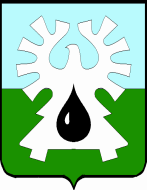  
ГОРОДСКОЙ ОКРУГ УРАЙХАНТЫ-МАНСИЙСКОГО АВТОНОМНОГО ОКРУГА – ЮГРЫДУМА ГОРОДА УРАЙРЕШЕНИЕ от 27 октября 2022 года                                                       	                     № 116О награждении Благодарственным письмом Думы города УрайРассмотрев материалы, представленные для награждения Благодарственным письмом Думы города Урай, и в соответствии с Положением о наградах и званиях города Урай, принятым  решением Думы города Урай от 24 мая 2012 года № 53, Дума города Урай решила:1. Наградить Благодарственным письмом Думы города Урай                        за профессиональные успехи в работе, высокие показатели в служебной деятельности, профессионализм, активную работу по охране общественного порядка и борьбе с преступностью, а также в связи с Днем сотрудников МВД РоссииОчеретного Андрея Анатольевича, начальника экспертно-криминалистического отделения ОМВД России по городу Ураю; Воскобойника Александра Андреевича, старшего инспектора дорожно-патрульной службы отдельного взвода ДПС ГИБДД ОМВД России по городу Ураю.2. Опубликовать настоящее решение в газете «Знамя».Председатель Думы города Урай                                                 А.В. Величко